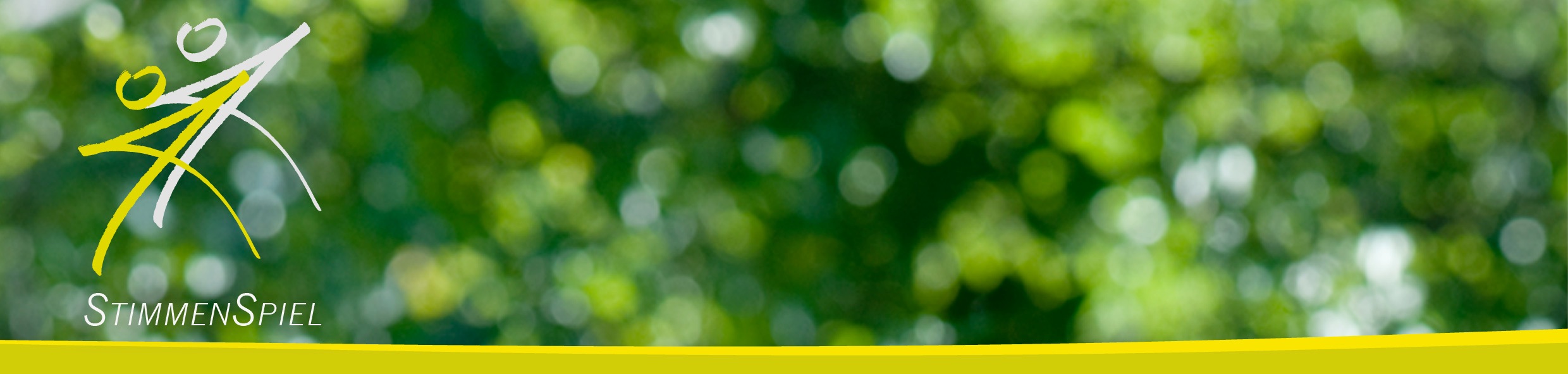     Kräuterwanderung mit Maria Kapelari und Gerit Fischer  5 Kräuter - 5 Joiks     die Tradition des Sammelns und Singens
______________________________________________________________________________________